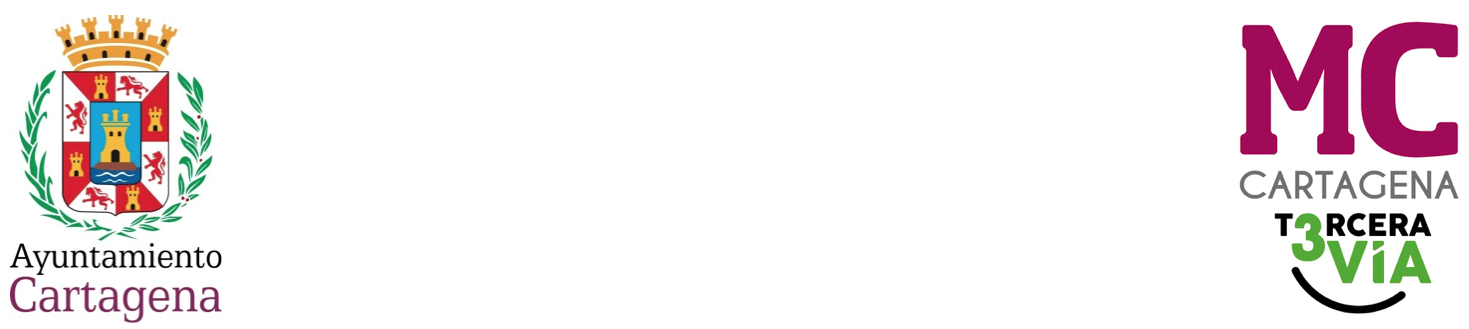 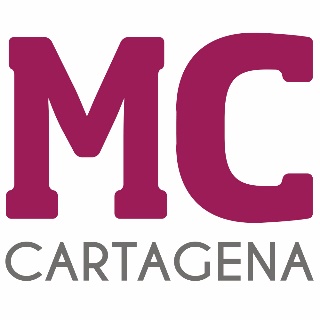 MOCIÓN QUE PRESENTA ENRIQUE PÉREZ ABELLÁN, CONCEJAL DEL GRUPO MUNICIPAL MC CARTAGENA, SOBRE `EL PICUDO ARRASA CON LA PLAZA DE LAS PIÑAS EN LA BARRIADA SAN GINÉS Y OTRAS DEMANDAS´La pérdida de valor ornamental y patrimonial de aquellos jardines con plantaciones de palmeras a consecuencia de la afección de la plaga del coleóptero `Picudo Rojo´, insecto dañino para esta plantación, ha hecho verdaderos estragos en parques, jardines, polígonos industriales, palmerales y viveros en general del municipio.En los últimos diez años, el picudo ha arrasado con la docena de palmeras que se incluyeron en 1997 en la construcción y ornamentación de la Plaza de Las Piñas en la Barriada de San Ginés. La pérdida de éstas ha dejado la plaza en un estado desangelado con falta de sombra para el resto del mobiliario allí existente, además de una fuente y una docena de bancos sin la protección solar que les facilitaban las palmeras.Ante este panorama desconsolador, los vecinos requieren una actuación inmediata de restitución y replantación con arbolado en los alcorques existentes en la mencionada plaza, con especies arbóreas de sombra perenne, para que la plaza vuelva a ser punto de encuentro y ocio de los vecinos residentes en la barriada.En otro orden de deficiencias, existen algunas calles de la barriada que precisan también de un mantenimiento y conservación de sus firmes, nos referimos a calles como Puente Eume, Ulla, Silleda y Soller; pues las mismas apremian una pequeña y fina capa de rodadura de aglomerado.En cuanto a seguridad vial, la Avenida Pintor Portela es receptora de vehículos, tanto de la calle Jacinto Benavente como de Ingeniero de La Cierva, además los propios de la RM-F 35 en ambos sentidos (Polígono/Cartagena o viceversa), solo cuenta con dos pasos de peatones que deben ser utilizados por residentes de la urbanización Estrella y de la propia Barriada de San Ginés, les faltan una mayor atención de percepción visualizada de sus señales tanto vertical como horizontal, pues la parada de autobús junto a uno de estos pasos, en concreto a la urbanización Estrella, pone en riesgo el cruce de peatones por obstaculización del propio autobús, al que hay que sumarle el mal aparcamiento de algún vehículo.Por todo lo anteriormente expuesto, el concejal que suscribe eleva al Pleno la siguienteMOCIÓNQue el Pleno del Excelentísimo Ayuntamiento de Cartagena inste al Gobierno local a llevar a cabo la replantación con arbolado de sombra en los alcorques de la plaza Las Piñas en la Barriada de San Ginés. Optimizar la mejora de señalización vertical y horizontal preventiva en la Avenida Pintor Portela. Por último, mejorar el firme en varias calles de la Barriada. Cartagena, a 13 de diciembre de 2023.Fdo. Jesús Giménez Gallo                                                     Fdo. Enrique Pérez Abellán Portavoz Grupo municipal MC                                               Concejal Grupo municipal MCA LA ALCALDÍA – PRESIDENCIA DEL EXCMO. AYUNTAMIENTO DE CARTAGENA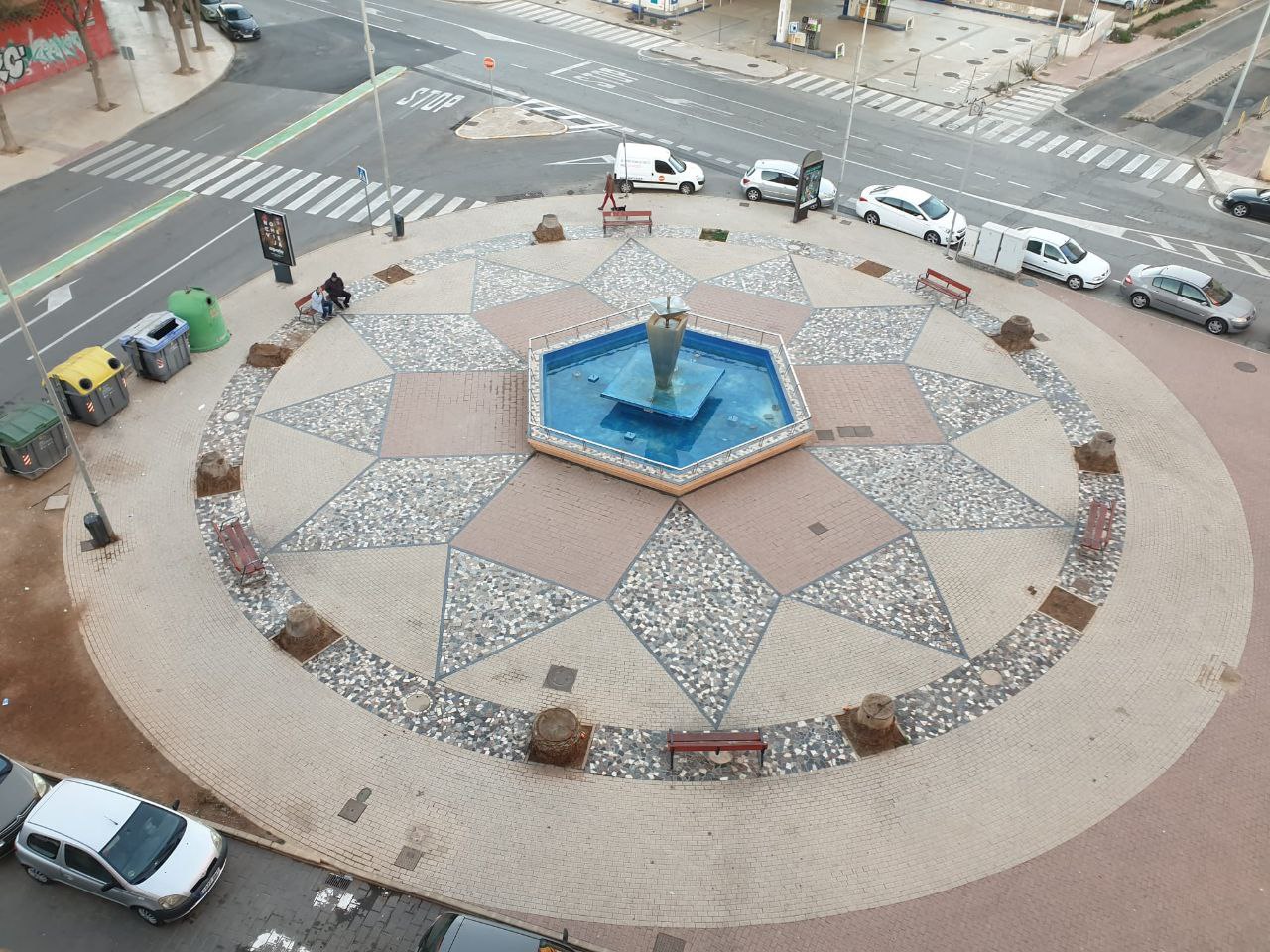 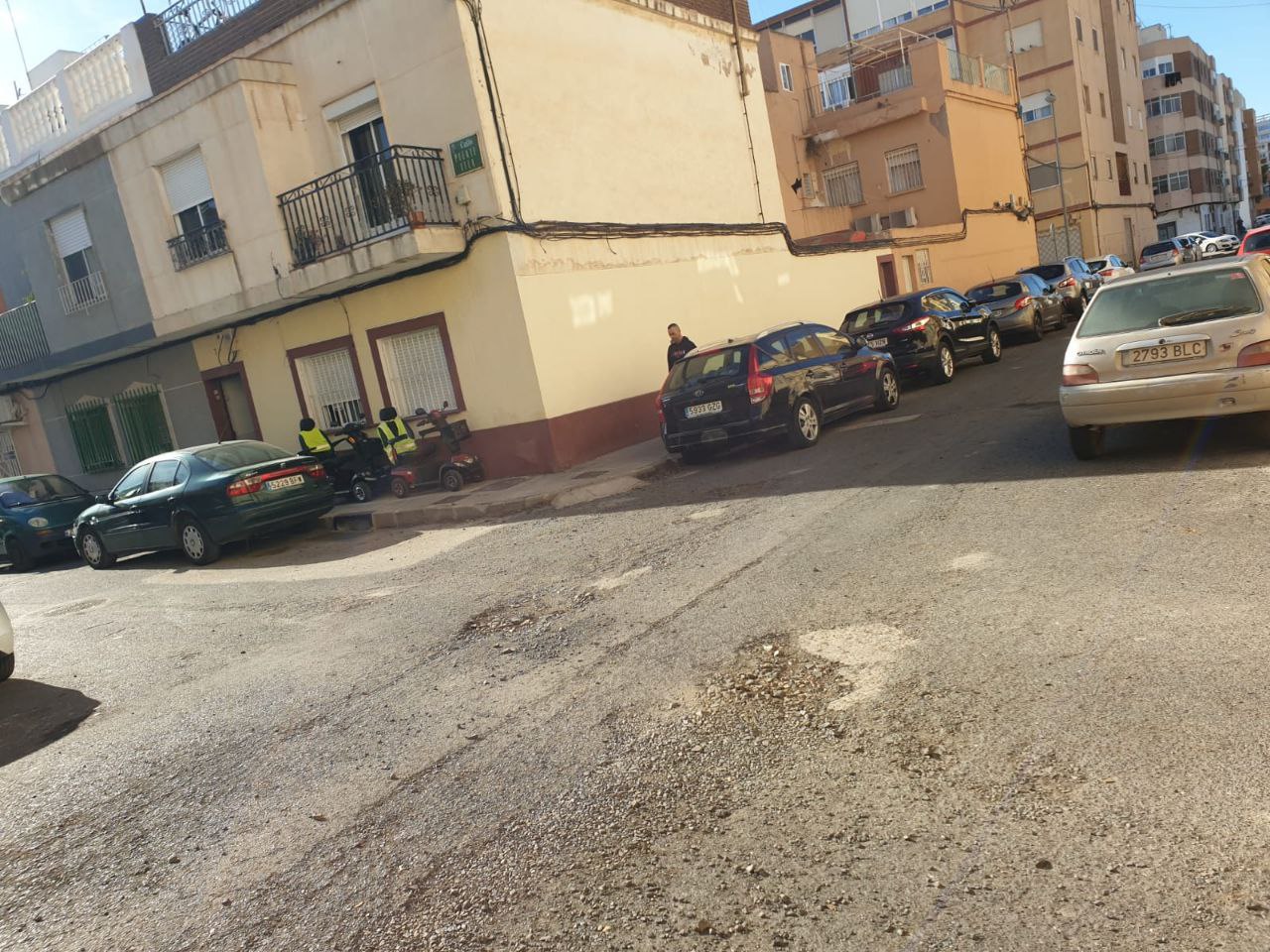 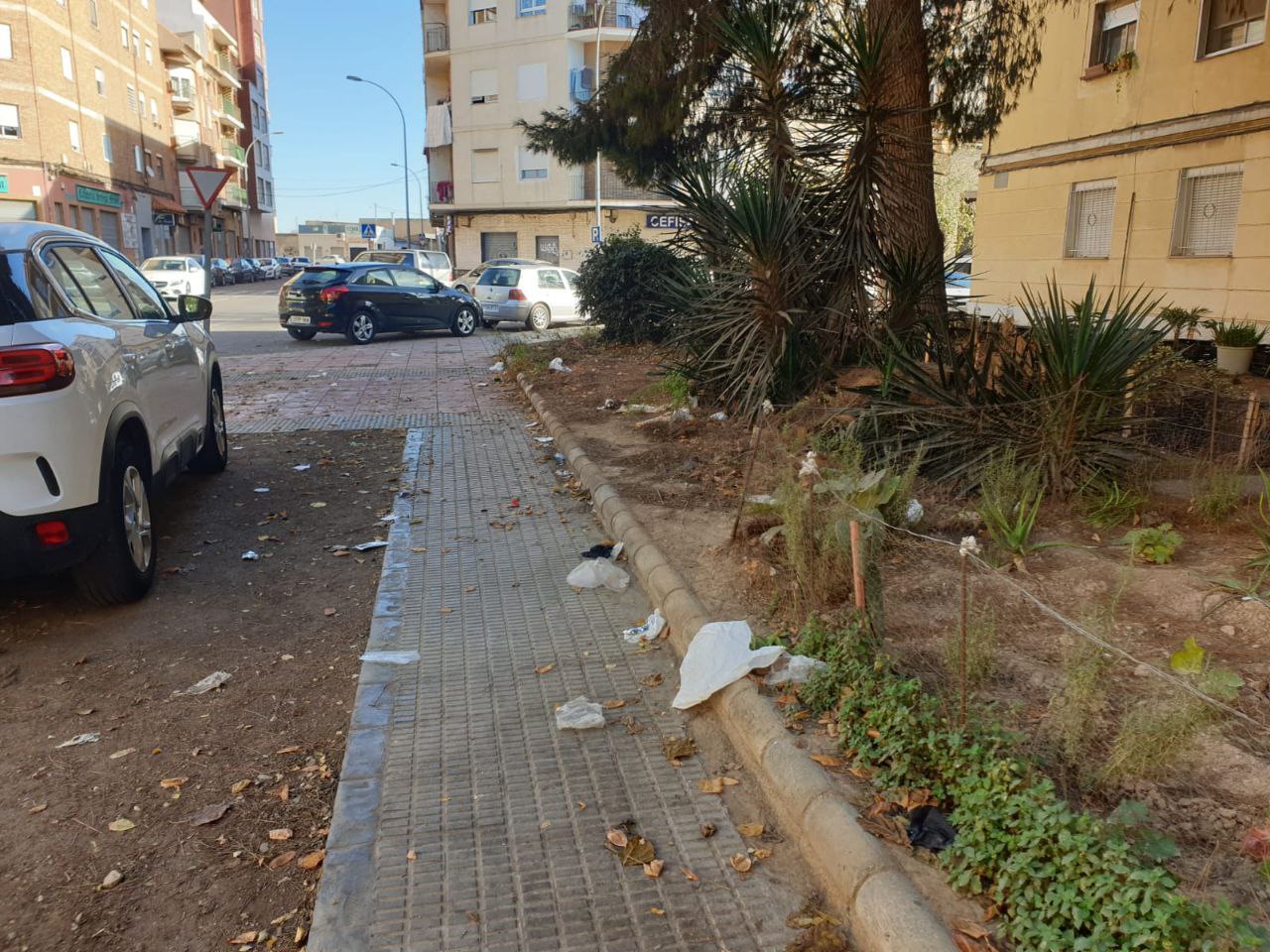 